Graduate Application Check ListWhen applying for graduate school, the supporting documents required to support your application are dependent on where you completed your education and not your citizenship.  For example, you are Canadian, but grew up and went to school in India, which means your transcripts are from India, therefore, you will be considered to be an international applicant for document submissions.  International applicants will require more documents to support their applications.  This additional information provides us with insight and understanding of your academic potential.Applications from Canada and United States:	Reviewed BIOC’s entrance requirements at http://www.biochem.ubc.ca/graduate/requirements/ 	Submitted the online application form: https://www.grad.ubc.ca/prospective-students/application-admission/apply-online 	Upload copies of official transcripts to support your application. If admitted conditional to documents, submit 2 sets of official transcripts from all post-secondary institutions in envelopes sealed and endorsed by the issuing institution.  If your institution provides official e-transcripts, make arrangements with G+PS, graduate.sas@ubc.ca. See Meet Official Documentation Requirements tab. Exception, UBC students do not need to submit transcripts. 	Invite referees to send in references, 3 sets of reference letters are required to complete your application.	Submit a personal statement, maximum of one page Applications from Outside of North America:	Reviewed BIOC’s entrance requirements at http://www.biochem.ubc.ca/graduate/requirements/	Reviewed additional academic requirements for students at https://www.grad.ubc.ca/prospective-students/international-students 	Submitted the online application form: http://www.grad.ubc.ca/prospective-students/application-admission/apply-online	Upload copies of official transcripts to support your application. If admitted conditional to documents, submit 2 sets of official transcripts from all post-secondary institutions in envelopes sealed and endorsed by the issuing institution.  An alternative is official e-transcripts, sent to G+PS, graduate.sas@ubc.ca. See Meet Official Documentation Requirements tab.	For documents which are not issued in English, arrange for official translated versions of transcripts and degree certificates as per instructions: http://www.grad.ubc.ca/prospective-students/application-admission/international-students-transcripts. 	Invite referees to send in references, 3 sets of reference letters are required to complete your application.	Upload a personal statement, no longer than one page.         Please do not send your thesis, as this document will be removed.	Submit current GRE results for either General/Biochemistry/Chemistry.  Code 0965 0202. Test scores are valid only for 2 years from the test date:  http://www.calendar.ubc.ca/vancouver/index.cfm?tree=12,204,345,0 	Submit TOEFL or IELTS test score, if English is not the official language. TOEFL code 0965 34. http://www.grad.ubc.ca/prospective-students/application-admission/english-proficiency-requirements Send official transcripts and documents to:Graduate CoordinatorBiochemistry and Molecular BiologyUBC Life Sciences Centre2350 Health Sciences MallVancouver, BCCanada, V6T 1Z3 OrGraduate and Postdoctoral Studies170 – 6371 Crescent RoadVancouver, BCCanada, V6T 1Z2If you have questions email: bioc.grad@ubc.ca.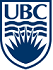 T H E  U N I V E R S I T Y  O F  B R I T I S H  C O L U M B I A